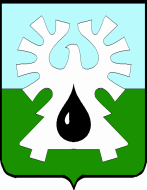 МУНИЦИПАЛЬНОЕ ОБРАЗОВАНИЕ ГОРОД УРАЙХАНТЫ-МАНСИЙСКИЙ АВТОНОМНЫЙ ОКРУГ - ЮГРАДУМА ГОРОДА УРАЙРЕШЕНИЕот 23 июня 2016                                                                                        №52О вопросах для рассмотрения Думой города Урай в сентябре 2016 годаРассмотрев предложения главы города Урай, в целях обеспечения непрерывности бюджетного процесса, Дума города Урай решила: Рассмотреть в сентябре 2016 года следующие вопросы:1. об отчете об исполнении бюджета городского округа город Урай за I полугодие 2016 года;2. о согласии на частичную замену дотаций из регионального фонда финансовой поддержки муниципальных районов (городских округов) и регионального фонда финансовой поддержки поселений дополнительными нормативами отчислений от налога на доходы физических лиц на очередной 2017 финансовый год и на  плановый период 2018-2019 годов;3. о проектах муниципальных программ; 4. о программе комплексного развития систем коммунальной инфраструктуры города Урай.Председатель Думы города Урай                                                                       Г.П. Александрова